Per l’anno scolastico ______________ nella classe ______________ si propone l’adozione del testo: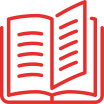 Francesca FortunatoIL LIBRO CHE VORREIMinerva ScuolaConfigurazione:Classe 4a Il libro che vorrei							 9788829858514Classe 5a Il libro che vorrei							 9788829858590Perché propongo di adottare IL LIBRO CHE VORREII volumi hanno una grande integrazione tra i libri di lettura e scrittura. Le unità, varie per tipologie e generi, sviluppano tutte le competenze e stimolano domande e curiosità anche grazie a pagine dal forte impatto visivo ed emotivo.Le letture sono articolate in sezioni per tipologie e generi testuali, alternate a sezioni tematiche, e propongono una gamma di brani antologici adeguati alle capacità, ai gusti e ai bisogni dei diversi bambini, selezionati tra i libri e gli autori più premiati.Per ogni genere, sono proposti incontri con autori e autrici attraverso interviste, temi, brani dei loro libri e video contributi.Attraverso un’attenta selezione di storie, il progetto permette ai bambini di avvicinare i classici della letteratura per ragazzi con lo scopo di affinare il gusto e acquisire una coscienza critica.Tiene conto della diversità degli stili di apprendimento e delle strategie cognitive e utilizza il fumetto per l’approccio alle caratteristiche dei diversi generi testuali. Il canale visivo-iconografico veicola informazioni in modalità percettiva e consente anche ai bambini dislessici adeguate prestazioni di comprensione e, in generale, migliora la competenza di comprensione in tutti i bambini.Gli esercizi sviluppano ed esercitano le strategie per comprendere i testi letti tenendo conto dei macro-aspetti della comprensione indicati dall’INVALSI.I libri sviluppano un progetto di Educazione civica ed emotiva a partire dai testi con lo scopo principale di conoscere se stessi e il mondo, e confrontare opinioni attraverso dei i temi scelti da alcuni tra i migliori autori della letteratura per ragazzi in Italia.La proposta di compiti autentici di costituire una giuria per premiare il miglior testo è stimolante e molto coinvolgente per i ragazzi. Il progetto presta tanta attenzione al lessico e dispone del vocabolario Devoto-Oli Junior integrato nel libro digitale, permettendo agli alunni e alle alunne di svolgere ricerche e attività lessicali per approfondire i significati e le relazioni tra le parole.Il percorso sulle stagioni è collegato al libro di arte e musica, e guida a utilizzare in maniera creativa la comunicazione artistica e sonora.Il libro ha un metodo molto graduale ma dinamico di costruzione delle competenze ed esercizi.Fornisce mappe nelle letture, nella scrittura e nella grammatica facilitando l’inclusione (è FACILE). La grammatica è potenziata con un quaderno degli esercizi integrato e attività apposite pensate per guidare all'analisi logica e grammaticale. Il libro di scrittura, accoglie i suggerimenti degli autori per scrivere bene. Sono previsti libri facilitati con percorsi di lettura e grammatica. adatti.